Отчетпо проведенным мероприятиям антинаркотической направленности учреждений культуры муниципального образования город-курорт Геленджик за июль 2022 года№Наименование антинаркотического мероприятия с охватом участниковПрименение средств технического обучения (презентация, интернет ресурс)Дата, время, место проведения мероприятияКраткое описание мероприятияФ.И.О. ответственного лица, контактный телефонДемонстрация видеороликов антинаркотической направленности предоставленного ГАУК КК «Кубанькино» 25 человек18.07.2022 15.00 МБУК «Центр культуры и досуга «Творчество» г. Геленджикул. Полевая, 24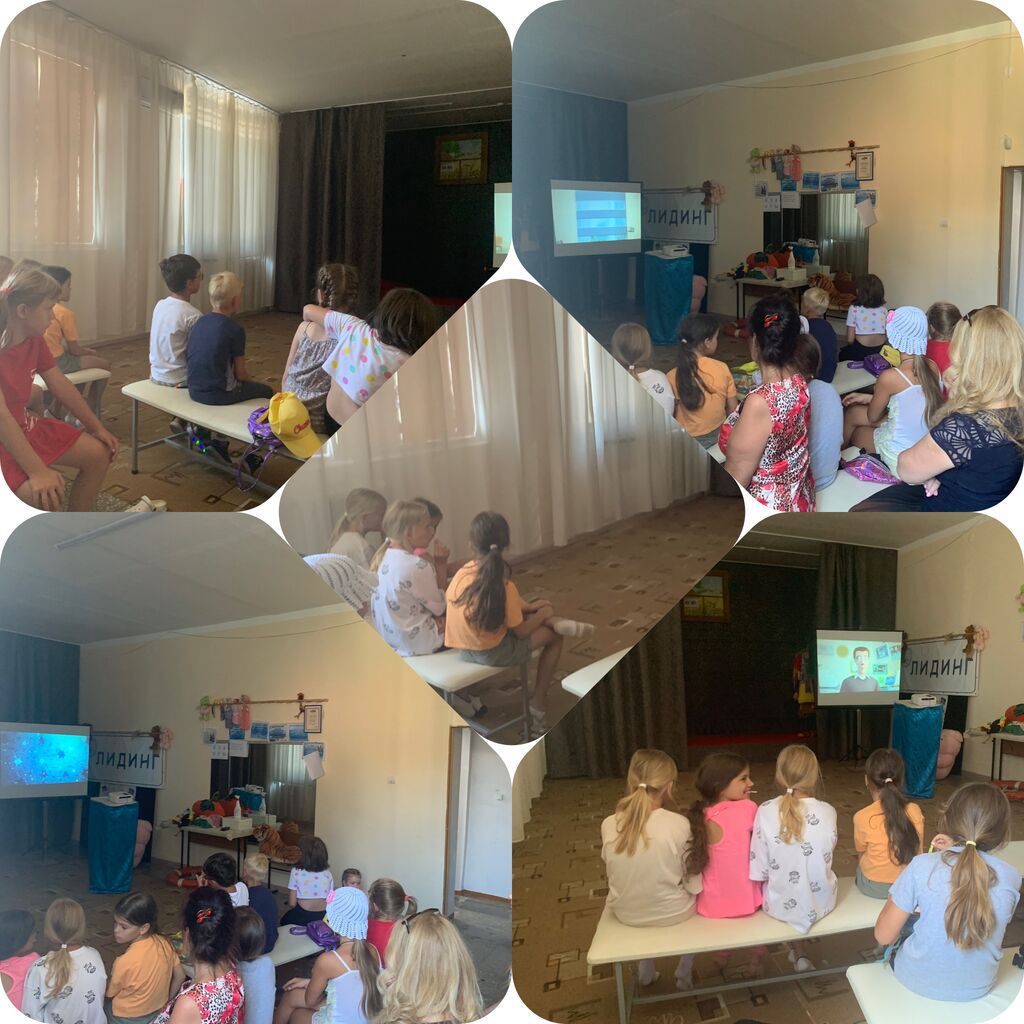 В МБУК "ЦКД "Творчество" состоялась демонстрация видеоролика "Опасное погружение", который предоставлен государственным автономным учреждением культуры Краснодарского края "Кубанькино". Ролик направлен на негативное восприятие подростков и детей к алкоголю, и наглядно показывает, какие последствия могут быть от употребления вредных напитков, путем красивой и поучительной мультипликации.Н.А. Прозоровская8-918-481-22-71